Prawa dostępu do serwera.Użytkownicy i uprawnienia –DCL.Archiwizacja baz danych.Użytkownicy a roleNa SQL Server możemy wyróżnić trzy rodzaje ról:SerweroweBazodanoweZdefiniowane przez użytkownikaRole pozwalają grupować użytkowników, którzy mają mieć takie same prawa dostępu. Role serwerowe służą do przyznawania uprawnień operatorom serwera. Role bazodanowe wykorzystuje się do nadania użytkownikom standardowych zasad dostępu do baz danych. Możemy też tworzyć własne role - te role reprezentują najczęściej klasę pracowników w firmie i definiują ich dostęp do aplikacji ulokowanej w konkretnej bazie danych. Takie role znacznie ułatwiają administracje aplikacją biznesową, Np. jeżeli pracownik zmienia stanowisko wystarczy przypisać go do nowej roli i odebrać mu poprzednią, a nie nadawać mu bardzo dużo uprawnień oddzielnie. Dodatkowo jeżeli zmieniają się uprawnienia dla zadanej klasy pracowników wystarczy zmienić uprawnienia dla roli, a nie oddzielnie dla np. tysiąca pracowników.Poniższa tabela zawiera listę wszystkich ról serwerowych
Aby przypisać loginowi role serwerową, możemy posłużyć się właściwościami loginu (Properties).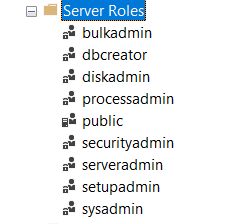 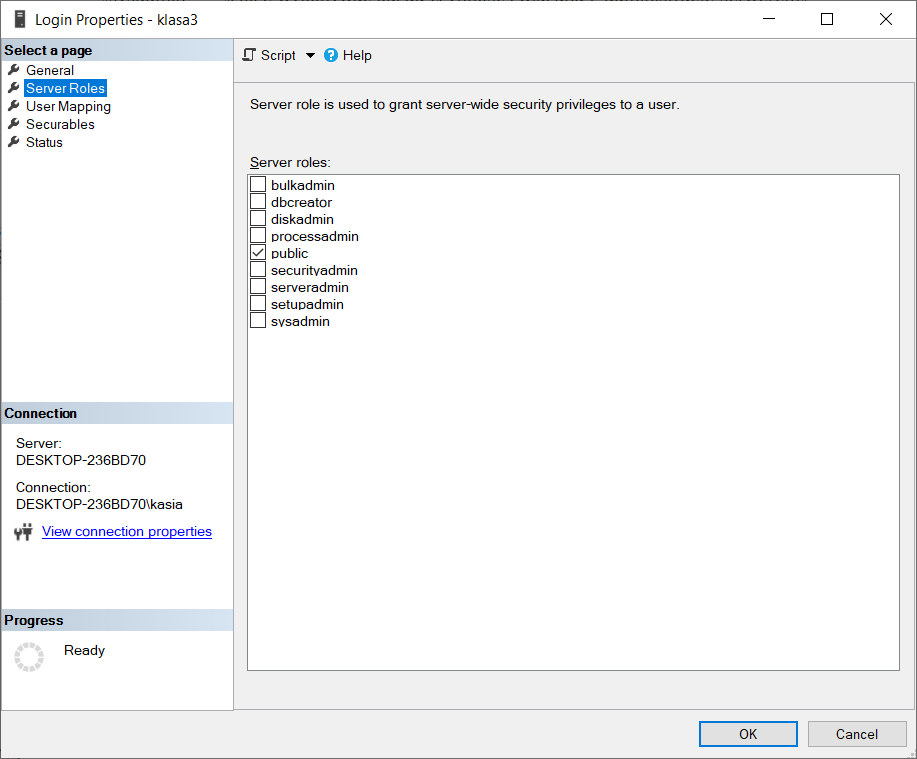 Role bazodanowe:
Użytkownikom bazy danych można przypisywać role bazodanowe z poziomu Enterprise Managera - przechodzimy na zakładkę Users wybranej bazy danych i wybieramy Properties danego użytkownika.Stworzenie własnej roli w bazie na SQL Serverze pozwala na grupowanie użytkowników z identycznymi uprawnieniami. Takie role powinno się tworzyć:Kiedy grupa ludzi powinna wykonywać te same czynności na SQL Serverze, a nie istnieje taka grupa w systemie WindowsKiedy nie mamy uprawnień do zarządzanie kontami systemu WindowsGrupy zdefiniowane przez użytkownika pozwalają na grupowanie uprawnień i łatwe zarządzanie nimi. Nową rolę możemy utworzyć korzystając z Enterprise Managera - w bazie danych wybieramy zakładkę Roles i wybieramy New.Uprawnienia na SQL ServerPo zmapowaniu loginów na użytkowników i przypisaniu ich do ról nadszedł czas aby przypisać im uprawnienia bezpośrednio. Uprawnienia przypisuje się tak samo użytkownikom i rolom stworzonym przez użytkownika. Uprawnienia specyfikują z jakich obiektów i co z tymi obiektami mogą robić użytkownicy. Uprawnienia użytkownika w danej bazie danych zależą od uprawnień jakie ma konto tego użytkownika i uprawnienia jakie mają role, do których należy ten użytkownik.Na SQL Serwerze istnieją dwa rodzaje uprawnień systemowe i obiektowe. Systemowe to np:CREATE DATABASECREATE TABLECREATE VIEWCREATE PROCEDURECREATE FUNCTIONCREATE RULECREATE DEFAULTBACKUP DATABASEUprawnienia obiekotwe na tabeli i perspektywie to:SELECTINSERTDELETEUPDATEUprawnienia obiektowe na kolumnie to:SELECTUPDATEREFERENCESUprawnienia obiektowe na procedurze to:EXECUTEPrzyznawanie uprawnień
Przyznawanie uprawnień na SQL Serwerze jest trzy stopniowe. Uprawnienia mogą być przyznane (GRANT), zabronione (DENY), albo odebrane (REVOKE). Uprawnienia, które nie zostały nadane, ani zabronione są neutralne - czyli zachowują się jakby były odebrane. Poniższa tabel podsumowuje stany uprawnień.
Uprawnienia przyznane (granted) kumulują się więc, czyli użytkownik może wykonać każdą operacje jaka została jemu przyznana plus operacja, na które mają uprawnienia role, do których należy. Jak użytkownik ma DENY na jakimś uprawnieniu to to ustawienie nadpisuje wszystkie inne.
Użytkownik ma prawo do wykonywania operacji jeśli obydwie poniższe reguły są prawdziwe:Uprawnienie zostało nadane bezpośrednio bądź poprzez rolę, do której należy użytkownik.Uprawnienie nie zostało zabronione bezpośrednio użytkownikowi, ani żadnej grupie, do której należy.Jak w MS SQL stworzyć użytkownika i nadać prawa do bazy danychDo utworzonej bazy Northwind_klasa3… pora dodać użytkownika: klasa3. Aby to uczynić należy wpierw otworzyć SQL Server Management Studio i podłączyć się do wybranej instancji. Następnie trzeba rozwinąć sekcję serwera oraz pozycję Security, a następnie kliknąć prawym klawiszem na pozycji Logins. W menu podręcznym które zostanie wyświetlone wystarczy wybrać New Login… co otworzy okno tworzenia nowego loginu.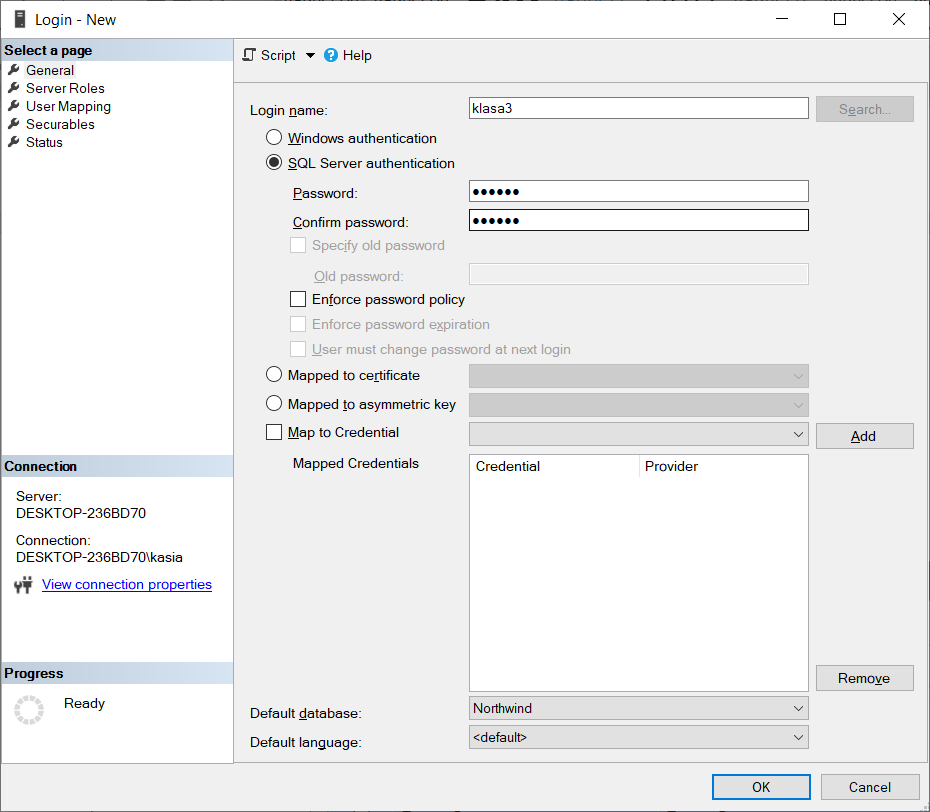 Teraz trzeba podać jego nazwę w polu Login name oraz hasło w polach Password i Confirm password. Można także odznaczyć opcję Enforce password policy. Alternatywnie można pozostawić tę opcję zaznaczoną, ale odznaczyć dwie następne: Enforce password expiration/ wymuszaj wygaśnięcie hasła oraz User must change password at the next login.Dodatkowo w polu Default database należy wybrać bazę danych do której dostęp ma mieć tworzony użytkownik.Na koniec konieczne jest jeszcze przejście do widoku User Mapping gdzie w górnej części okna trzeba zaznaczyć to której bazy użytkownika ma mieć dostęp: Northwind. Następnie w dolnej części okna zaznaczyć role db_datawriter i db_datareader.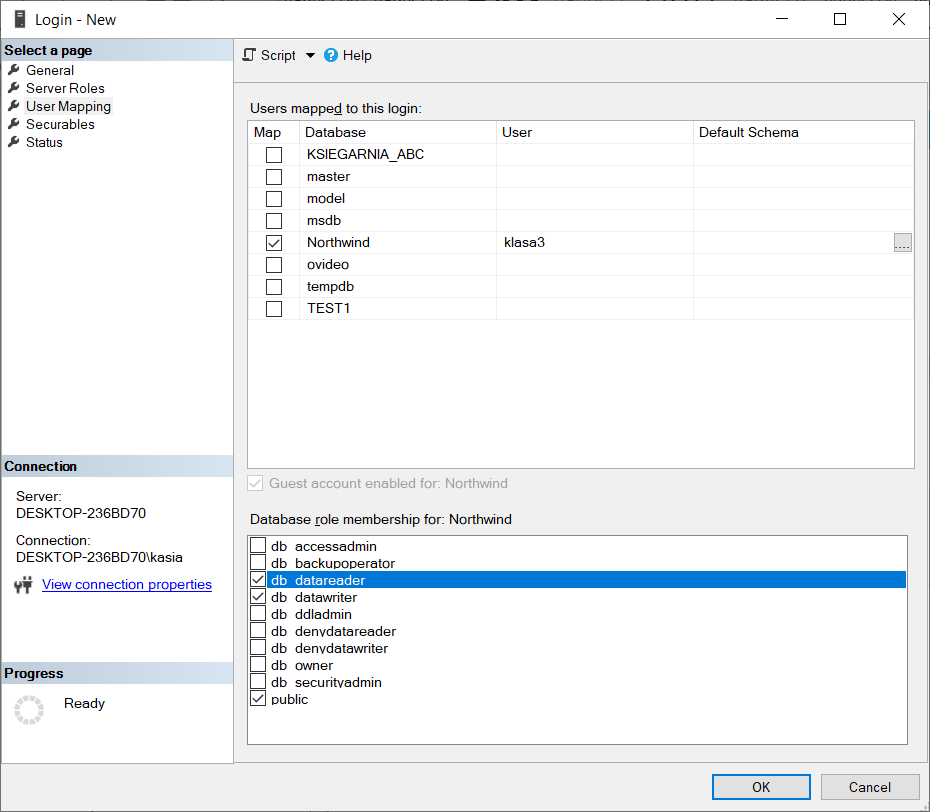 W przypadku gdy baza danych będzie używana przez aplikacje używające Entity Framework konieczne jest ustawienie uprawnienia db_owner zamiast db_datawriter i db_datareader.Zadanie1:Utwórz nowy login o nazwie elektronik z hasłem elektronik. Przypisz bazę np. Northwind do tego loginu i nadaj mu uprawnienie db_owner. Rozłącz się z instancją i połącz się na nowo z na nowym loginie. Co zauważyłeś?Zadanie 2. Utwórz bazę danych o nazwie klasa3_testowa. Utwórz użytkownika o nazwie imie haslo imie. Utwórz w niej dowolną tabelę i wstaw do niej 2 dowolne rekordy. Następnie przypisz użytkownikowi imie dostęp do bazy klasa3_testowa (user mapping). Nadaj rolę bazodanową db_datareader , sprawdź na nowym użytkowniku co możesz wykonać (select, insert update), następnie dołóż rolę sb_datawriter, przetestuj, a na końcu db_ddladmin.Filmiki do tematu: Cz. 1 https://www.youtube.com/watch?v=mb0PLQZAa2ECz. 2 https://www.youtube.com/watch?v=Ei_RmlO6I_4&list=PL07TSwd5SmKZtEUvJ-0k3TNsMh9iO21HC&index=22Archwizacja baz danychKażdy administrator powinien pamiętać o tym jak ważne jest wykonywanie archwizacji baz danych. Jednymi z powodów są:Zabezpieczenie przed przypadkowym wykonaniem instrukcji DELETE bądź UPDATE - np.Zabezpieczenie przed wirusamiZabezpieczenie przed żywiołamiZabezpieczenie przed kradzieżąPodstawowa zasada dotycząca archiwizacji to : Wykonywać ją regularnie!!Każda baza danych na SQL Server ma przypisany Recovery Model. W zależności od tego ustawienia mamy różne możliwości dotyczące archiwizacji. Na SQL Server mamy możliwość ustawienia trzech rodzajów Revore Model:Full RecoveryBulk LoggedSimpleFull Recovery tego trybu powinno się używać dla najważniejszych baz w przedsiębiorstwie. W tym trybie SQL Server zapisuje wszystkie zmiany jakie zaszły w bazie danych, łącznie z operacjami typu BULK i tworzeniem indeksów. Dzięki temu SQL Server jest w stanie odtworzyć wszystkie dane do chwili awarii, oprócz transakcji, które akurat trwały podczas awarii. Jedynym minusem tego trybu jest duży rozmiar transactional logu.Bulk Logged tryb ten podobny jest do Full Recovery, natomiast zużywa on mniej przestrzeni Transactional Log, gdyż nie loguje takich operacji jak tworzenie indeksu, operacje typu BULK, procedure WRITETEXT.Simple Recovery ten tryb jest dobry dla małych baz danych, w których dane nie zmianiają się za często. Ten typ pozwala odtworzyć tylko dane do ostatniej archiwizacji.Recovery Model bazy danych można ustawić z poziomu Enterprise Manager - Ustawiamy to we właściwościach bazy danych na zakładce Recovery. Możemy to też ustawić korzystając z instrukcji ALTER DATABASE.
Przykład:
ALTER DATABASE pubs SET RECOVERY simpleArchiwizację bazy danych możemy przeprowadzić albo bezpośrednio na dysk albo na na "urządzenie". Dla baz produkcyjnych zawsze powinno się przeprowadzać archiwizację na urządzenie. Archwizację bezpośrednio na dysk powinno się robić w przypadku robienia backupu ad-hoc. Tworząc urządzenie do archiwizacji tworzymy plik, który będzie wykorzystywany do archiwizacji. Urządzenie tworzy się w celu ponownego wykorzystania tego samego pliku i w celu automatyzacji procesu archiwizacji.
Do stworzenia takiego urządzenia możemy posłużyć się procedurą so_addumpdevice.
Przykład:
sp_addumpdevice 'disk', 'mojeUrzadzenie', 'd:\MSSQLBACKUP\pubsBackup.bkf'Do przeprowadzenia pełnej archiwizacji bazy danych możemy skorzystać z EM - zaznaczamy bazę danych i wybieramy BACKUP DATABASE, albo posłużyć się instrukcją BACKP DATABASE.
Przykład - archiwiazacja bazy pubs na urządzenie:
BACKUP DATABASE pubs TO mojeUrzadzenia

Przykład - Archiwizacja bazy pubs bezpośrednio na dysk:

BACKUP DATABASE pubs TO DISK 'd:\backup\pubsBackup.bak'Do odtworzenia bazy danych możemy posłużyć się albo EM - Po zaznaczeniu bazy danych wybieramy RECOVER DATABASE. Albo możemy posłużyć się instrukcją RESTORE DATABASE.
Przykład:
RESTORE DATABASE pubs FROM mojeUrzadzenie

Przykład:
RESTORE DATABASE pubs FROM DISK 'd:\backup\pubsBackup.bkf'Różne linki i ciekawostki –niekoniecznie z przedmiotu baz danych Wersje porównanie serwerów bazodanowych: https://www.youtube.com/watch?v=SperI96edtABaza adventureworks: https://docs.microsoft.com/en-us/sql/samples/adventureworks-install-configure?view=sql-server-ver15&tabs=ssmsFilmiki do bazy adventure works: https://www.youtube.com/channel/UCDcDG1sE1E8IODEscfRGajA/videosSql: http://anonco.pl/sql/#sqlkursTemat: Backup - bazy MSSQL, system kopii zapasowej: https://www.youtube.com/watch?v=Ta-PR-tCWa8Różne ms sql: https://www.youtube.com/playlist?list=PLLA-qWsEu6aG6lHk59Fge_GvXtinyuedubeitadminpl - YouTubeWebCrew Tomasz Jaśniewski - YouTubeAccess: https://www.youtube.com/channel/UCvIEAU_FPihFfChDfNlUOkQ/videossysadminMoże wykonywać każdą czynność związaną z administrację serweremdbcreatorMoże tworzyć i zmieniać ustawienia baz danychdiskadminMoże zarządzać plikami dyskowymiprocessadminMoże zarządzać procesami SQL ServeraserveradminMoże konfigurować ustawienia serwera.setupadminMoże zainstalować replikację.securityadminMoże zarządzać loginami na SQL Serverze.bulkadminMoże wykonywać BULK INSERT.publicPosiada wszystkie publiczne uprawnieniadb_ownerMoże przeprowadzić każde działanie na bazie danychdb_accessadminMoże dodawać, kasować użytkowników baz danych, grupy i role użytkownikadb_ddladminMoże tworzyć, modyfikować i kasować obiekty baz danychdb_securityadminMoże zarządzać uprawnieniami systemowymi i obiektowymidb_backupoperatorMoże archiwizować bazę danychdb_datareaderMoże czytać z każdej tabeli.db_datawriterMoże pisać do każdej tabeli.db_denydatareaderNIE może czytać z żadnej tabeli.db_denydatawriterNIE może pisać do żadnej tabeli.przyznane - grantedUżytkownik może przeprowadzić zadaną akcję.zabronine - denyUżytkownik nie może wykonać zadanej operacji. Ta opcja jest nadrzędnarevoke - odebraneUżytkownik nie może wykonać zadanej operacji, ale może to być nadpisane poprzez przynależność do roli.